Izradio:Tin Klarić 6.c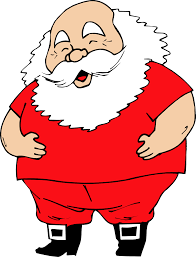 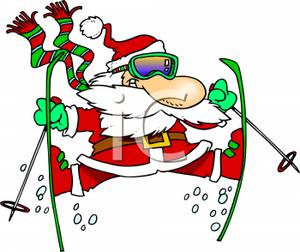 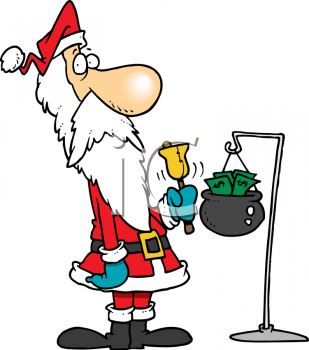 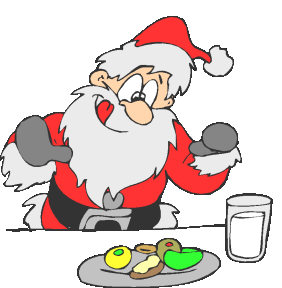 